STS静态转换开关3U 19”三相机架式  25~160A 380V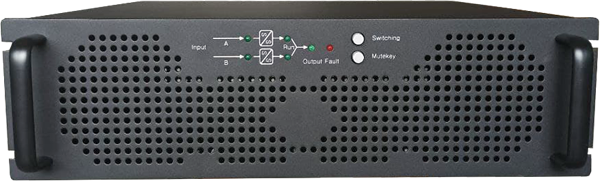 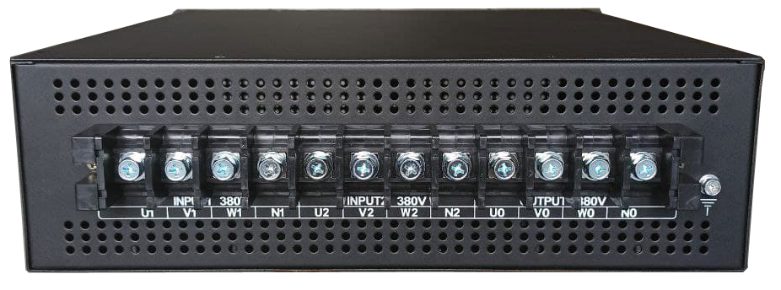 【产品简介】STS静态转换开关（Static Transfer Switch）为电源二选一自动转换系统。正常工作状态下，在主电源处于正常的电压范围内，负载一直连接于主电源。在主电源发生故障时，负载自动切换到备用电源。STS静态转换开关采用可控硅模组（SCR）作为切换器件，可以实现不同输入电源之间的不断电切换，为单电源负载提供双回路供电。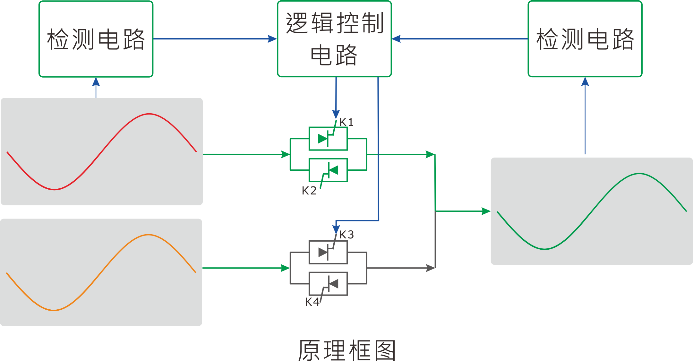 ● 主切换器件为进口可控硅模组（SCR），实现毫秒级高速无触点切换。● 典型切换时间≦8ms（毫秒）。● 电源A、电源B均正常时，STS由电源A带载。B路可控硅模组处于待机状态。● 电源A异常时，STS自动切换至电源B带载。● 电源A恢复正常时，STS从电源B自动转换回电源A带载。即自动A路优先功能。● 电源A、电源B均正常时，可通过面板转换换按钮手动转换A\B路。型号：STS-3-25-380STS-3-45-380STS-3-45-380STS-3-63-380STS-3-63-380STS-3-100-380STS-3-100-380STS-3-160-380额定电流：25A45A45A63A63A100A100A160A输入电压： 三相380V ±15%三相380V ±15%三相380V ±15%三相380V ±15%三相380V ±15%三相380V ±15%三相380V ±15%三相380V ±15%输出电压： 同输入同输入同输入同输入同输入同输入同输入同输入工作频率： 50Hz/60Hz50Hz/60Hz50Hz/60Hz50Hz/60Hz50Hz/60Hz50Hz/60Hz50Hz/60Hz50Hz/60Hz断电切换时间： ≤8ms;≤8ms;≤8ms;≤8ms;≤8ms;≤8ms;≤8ms;≤8ms;切换方式： 自动/手动  先断后合自动/手动  先断后合自动/手动  先断后合自动/手动  先断后合自动/手动  先断后合自动/手动  先断后合自动/手动  先断后合自动/手动  先断后合切换要求： 同步/非同步均可断电切换同步/非同步均可断电切换同步/非同步均可断电切换同步/非同步均可断电切换同步/非同步均可断电切换同步/非同步均可断电切换同步/非同步均可断电切换同步/非同步均可断电切换输入方式：端子排端子排端子排端子排端子排端子排端子排端子排输出方式：端子排端子排端子排端子排端子排端子排端子排端子排负载峰值因数： 3：13：13：13：13：13：13：13：1效率： ≧98%≧98%≧98%≧98%≧98%≧98%≧98%≧98%冷却方式： 风冷风冷风冷风冷风冷风冷风冷风冷最高温升： ＜60 ;＜60 ;＜60 ;＜60 ;＜60 ;＜60 ;＜60 ;＜60 ;允许工作温度： 0-400C0-400C0-400C0-400C0-400C0-400C0-400C0-400C相对湿度：  0-90 % （不凝露）0-90 % （不凝露）0-90 % （不凝露）0-90 % （不凝露）0-90 % （不凝露）0-90 % （不凝露）0-90 % （不凝露）0-90 % （不凝露）安装高度：  <1500 米海拔高度<1500 米海拔高度<1500 米海拔高度<1500 米海拔高度<1500 米海拔高度<1500 米海拔高度<1500 米海拔高度<1500 米海拔高度尺寸(机架式)：445X440x132mm(3U)445X440x132mm(3U)445X440x132mm(3U)445X440x132mm(3U)445X440x132mm(3U)445X440x132mm(3U)445X440x132mm(3U)445X440x132mm(3U)重量：13KG13KG14KG14KG15KG15KG17KG18KG